Pesterzsébet, 2021. március 30.Kreisz János, lelkészUtolsó vacsora - Gecsemáné- evangelizáció - Lectio: Máté 26; 17-46„A kovásztalan kenyerek első napján pedig Jézushoz menének a tanítványok, mondván: Hol akarod, hogy megkészítsük néked ételedre a husvéti bárányt?Ő pedig monda: Menjetek el a városba ama bizonyos emberhez, és ezt mondjátok néki: A Mester üzeni: Az én időm közel van; nálad tartom meg a husvétot tanítványaimmal.És úgy cselekedének a tanítványok, amint Jézus parancsolta vala nékik; és elkészíték a husvéti bárányt.Mikor pedig beestveledék, letelepszik vala a tizenkettővel, És amikor esznek vala, monda: Bizony mondom néktek, ti közületek egy elárul engem.És felettébb megszomorodva, kezdék mindannyian mondani néki: Én vagyok-é az, Uram?Ő pedig felelvén, monda: Aki velem együtt mártja kezét a tálba, az árul el engem. Az embernek Fia jóllehet elmegyen, amint meg van írva felőle, de jaj annak az embernek, aki az embernek Fiát elárulja; jobb volna annak az embernek, ha nem született volna.Megszólalván Júdás is, aki elárulja vala őt, monda: Én vagyok-é az, Mester? Monda néki: Te mondád.Mikor pedig evének, vevé Jézus a kenyeret és hálákat adván, megtöré és adá a tanítványoknak, és monda: Vegyétek, egyétek; ez az én testem. És vevén a poharat és hálákat adván, adá azoknak, ezt mondván: Igyatok ebből mindnyájan; Mert ez az én vérem, az új szövetségnek vére, amely sokakért kiontatik bűnöknek bocsánatára.Mondom pedig néktek, hogy: Mostantól fogva nem iszom a szőlőtőkének ebből a terméséből mind ama napig, amikor újan iszom azt veletek az én Atyámnak országában.És dícséretet énekelvén, kimenének az olajfák hegyére.Akkor monda nékik Jézus: Mindnyájan ezen az éjszakán megbotránkoztok én bennem. Mert meg van írva: Megverem a pásztort, és elszélednek a nyájnak juhai. De föltámadásom után előttetek megyek majd Galileába.Péter pedig felelvén, monda néki: Ha mindnyájan megbotránkoznak is te benned, én soha meg nem botránkozom.Monda néki Jézus: Bizony mondom néked, ezen az éjszakán, mielőtt megszólal a kakas, háromszor megtagadsz engem.Monda néki Péter: Ha meg kell is veled halnom, meg nem tagadlak téged. Hasonlóképpen szólnak vala a többi tanítványok is.Akkor elméne Jézus velök egy helyre, amelyet Gecsemánénak hívtak, és monda a tanítványoknak: Üljetek le itt, míg elmegyek és amott imádkozom.És maga mellé vévén Pétert és Zebedeusnak két fiát, kezde szomorkodni és gyötrődni. Ekkor monda nékik: Felette igen szomorú az én lelkem mind halálig! maradjatok itt és vigyázzatok én velem.És egy kissé előre menve, arcra borula, könyörögvén és mondván: Atyám! ha lehetséges, múljék el tőlem e pohár; mindazáltal ne úgy legyen amint én akarom, hanem amint te.Akkor méne a tanítványokhoz és aluva találá őket, és monda Péternek: Így nem birtatok vigyázni velem egy óráig sem!? Vigyázzatok és imádkozzatok, hogy kísértetbe ne essetek; mert jóllehet a lélek kész, de a test erőtelen.Ismét elméne másodszor is, és könyörge, mondván: Atyám! ha el nem múlhatik tőlem e pohár, hogy ki ne igyam, legyen meg a te akaratod.És mikor visszatér vala, ismét aluva találá őket; mert megnehezedtek vala az ő szemeik.És ott hagyva őket, ismét elméne és imádkozék harmadszor, ugyanazon beszéddel szólván. Ekkor méne az ő tanítványaihoz, és monda nékik: Aludjatok immár és nyugodjatok. Ímé, elközelgett az óra, és az embernek Fia a bűnösök kezébe adatik.Keljetek fel, menjünk! Ímé elközelgett, aki engem elárul.Kedves Testvérek! Evangelizációs sorozatunk második estéjén, Jézusnak feltámadása előtt az utolsó, úgynevezett „szabadon” eltöltött napja lesz előttünk. Valójában amit eddig olvastunk az evangéliumokban, a sok gyógyítás, tanítás, beszélgetés és csoda mind-mind ezért az estéért történtek. Hiszen – ahogyan majd látni fogjuk – Jézus Krisztus utolsó vacsorája és a Gecsemáné kertjében átélt szenvedése, szorosan összefüggnek, és mind a kettő ugyanarról beszél. Jézus Krisztus megáldoztatásáról és önkéntes áldozatáról, és az ember megváltásáról. Éppen ezért, nagyon szeretném, ha egyben látnánk a kettőt. Hiszen mind az utolsó vacsorának, tehát az úrvacsorának, mint a gecsemánéi szenvedésnek a központja, a mozgatórugója az a megváltás. Nézzük hát, hogy mit is üzen számunkra, Jézusnak ez az utolsó nem is „szabadon” eltöltött napja!Kedves testvérek! A családi, közös étkezések végigkísérik az ember történetét. A legszegényebbektől a legtehetősebbig, mindenhol „gyakorlatban volt” a közös családi étkezés. Nagy ünnepek, családi események alkalmával mindig összegyűlt a rokonság, és együtt étkeztek. Fontos és jó esemény ez, hiszen közösségteremtő, közösségformáló erő volt, és az a mai napig. Gondoljatok csak egy közös vasárnapi ebédre. Milyen jó dolog az, ha a család körbeüli az asztalt, és mondjuk az aznap elhangzott igehirdetésről beszélgetnek, gondolkodnak közösen. Megannyi áldása és öröme van az ilyen közös családi étkezéseknek. Ha nincsen nálatok gyakorlatban, akkor csak bíztatni tudlak titeket arra, hogy váljon szokássá a közös étkezés a családdal. Korunkra ez sajnos kezd kiveszni. Néhány napja láttam egy filmet, ami a McDonald’s alapításáról és annak felfuttatásáról szól. Ebben a filmben hangzik el egy döbbenetes mondat. A főszereplő rendel egy hamburgert, és miután megkapja megkérdezi az eladót, hogy: „Hol egyem meg?” A válasz így hangzott: „Bárhol!” Akár egy padon, vagy a kocsidban, vagy séta közben. Kedves testvérek, a közös családi étkezések örömétől, annak minden áldástól, kezdik megfosztani az embert, és kezdenek átszoktatni az utcai étkezésre bennünket. A gyors, magányos étkezésre. Látszólag ez is jó, hiszen több idő marad másra. „Fontosabb” dolgokra. Ezzel pedig elveszik mellőlünk a társunkat, a gyerekünket, az egymásra figyelést, a beszélgetést, a közös emlékezést és ezzel: kifosztottak bennünket.Jézus és tanítványai szegényen éltek együtt három évig. Gondoljatok bele egy pillanatra, hogy az esti közös étkezések milyen áldott alkalmak lehettek?! Egy asztalközösségben lehettek Jézussal, a testté lett Igével. Kérdezhették, megismerhették Őt, olyan formában mint azóta soha senki. Háromévnyi közösen eltöltött idő és szolgálat után pedig elközelgetett a húsvét. Jézus pedig emlékezetessé akarta tenni az utolsó vacsorát. Nem a húsvéti bárány megevésével csupán és nem az egyiptomi szabadulás hálás újragondolásával, hiszen ilyen vacsorájuk biztosan volt. Jézus önmagával akarja emlékezetessé tenni az utolsó vacsorát! Jézus az utolsó vacsora többlete! Jézus a házigazda, igazi királyként rendelkezik a méltó utolsó földi vacsora emlékezetes elfogyasztása részleteiről, a tanítványaival. Jézus emlékezetes vacsorát készít. Olyat, amilyenben a tanítványoknak, bár sokszor vacsoráztak együtt Jézussal, még sohasem volt részük. Hogy mennyire így van, azt bizonyítja az, hogy a tanítványok ezt a vacsorát soha nem felejtették el. Nézzétek, később az emmausi tanítványok is arról ismerik fel Jézust, amikor a kenyeret megtöri. A tanítványok továbbmondták és gyakorolták, soha nem felejtették el. Az ősgyülekezetek életéről szóló bibliai feljegyzések mind beszámolnak arról, hogy az első keresztyének sem felejtették el az utolsó vacsorát. Ők is éltek vele, és mindmáig a Gyülekezetek is! Pedig kétezer év is eltelt már azóta, mégis, ma is van úrvacsora! Jézus egyszer azt mondta a tanítványainak, hogy: „Kívánva kívántam a húsvéti bárányt megenni veletek, mielőtt én szenvednék.” Lk. 22,15. De mi tette igazán emlékezetessé, többé mint a zsidó hagyományt, amit Isten megparancsolt? Miért volt emlékezetesebb ez a vacsora, mint az összes többi, mint amit a tanítványok korábban átéltek? Legelőször is az, hogy Jézus ezen az utolsó vacsorán, Júdást kiemeli a tizenkettő közül. „Egy közületek elárul engem.” – olvashatjuk. Aztán másodszor az, hogy Jézus konkrétan beszél az Ő közeli szenvedéseiről, „Kívánva kívántam a húsvéti bárányt megenni veletek, mielőtt én szenvednék.” Tehát jelzi, hogy ez lesz az utolsó közös vacsorájuk. Majd ezt megerősítve beszél arról, hogy Isten országában majd hogyan fog folytatódni mégis az, aminek most az előképét láthatják a tanítványok. „Mostantól fogva nem iszom a szőlőtőkének ebből a terméséből mind ama napig, a mikor újan iszom azt veletek az én Atyámnak országában.” És végül negyedszer, az úrvacsora szereztetése, amely kereszthaláláról szól és arra emlékeztet is, és a benne hívőket erejével és áldásával tölti el. Az emlékezetes vacsora véget ért! Jézustól valóságos ételt és italt kaptak az övéi, és ígéretet a többre: „Ez az én testem” és „Ez az én vérem!” Ez a több, amiről itt Jézus beszél, a kereszten adatik. Az eljövendő szenvedéseiben. Hiszen ott válik valósággá az, amiről már most, az utolsó vacsorán beszél. Hogy ez az én testem, amely megtöretik, (a kereszten megtöretett Jézus teste), és ez az én vérem (Jézus halálában kiontatott vére). Ez a több, amiről Jézus beszél a kereszt nagy titka, amiről az úrvacsora beszél. Jézus eljövendő szenvedése, tehát megtöretett teste, és közelgő halála, tehát kiontatott vére. Éppen ezért az úrvacsora szereztetése a kereszthalálról szól, és arra emlékeztet is bennünket és a benne hívőket erejével és áldásával tölti el.Iskariótes Júdás sorsa e vacsorától felkelve, és az ott lévőket elhagyva pecsételődik meg. A bűnbánat forrását hagyja maga mögött Júdás, elhagyja Jézust, és ebbe belehal. Önkezével vet véget életének, és felakasztja magát. Júdás belehal abba, hogy hátat fordít mindannak, amit az utolsó vacsora szimbolizál és valóságosan is ad! Hátat fordít a keresztnek, az abban felkínált bűnbocsánatnak. Júdás végérvényesen elveszett. Miután Júdás elhagyta őket, Jézus és a tizenegy, dicséreteket énekelve indul ki a vacsorázó helyről. Túl vannak már az utolsó vacsorán, minden bizonnyal még annak a hatása alatt vannak, hiszen friss az élmény, - olyan, amit később sohasem felejtenek el – és Jézus egy különös dolgot mondd nekik. Figyelmezteti őket: „Mindnyájan ezen az éjszakán megbotránkoztok én bennem.”, itt a közelgő kereszthaláláról beszél, ám ígéretet is ad nekik a feltámadásáról és a megjelenéséről Galileában! „Akkor monda nékik Jézus: Mindnyájan ezen az éjszakán megbotránkoztok én bennem. Mert meg van írva: Megverem a pásztort, és elszélednek a nyájnak juhai. De föltámadásom után előttetek megyek majd Galileába.” Ezek után érkeznek el Jézusék a Gecsemáné kertjébe, a nagy csata helyszínére! A zsidókhoz írt levélben egy különös leírást olvashatunk erről az estéről: „Ki az ő testének napjaiban könyörgésekkel és esedezésekkel, erős kiáltás és könnyhullatás közben járult ahhoz, a ki képes megszabadítani őt a halálból, és meghallgattatott az ő istenfélelméért” A Messiásra ezen az estén a legnagyobb megpróbáltatás várt. Jézus imádkozni megy, és viszi a tanítványokat is, akik alvó-ébredő-alvó tanítványként vannak jelen. És a szemünk elé tárul egy olyan jelenetsor, amivel sem előtte, sem utána nem találkozhatunk. Jézusnak megáldoztatása itt történik meg, másnap Nagypénteken „csak megvalósul”.Jézus „retteg és gyötrődik”. Azt mondja, hogy „szomorú az én lelkem mindhalálig.” Mi az, ami ilyen hatással volt Jézusra? Mi az, ami ennyire fájdalmasan érintette Őt? Hiszen előtte nem láthattuk így Jézust. Soha nem láttuk azt, hogy kétségbe lenne esve, soha nem láttuk azt, hogy ilyen kínokat kellett volna kiállnia. Nem láttuk Őt „rettegni” és „gyötrődni”. Még a megkísértése során is úgy látjuk Jézust, hogy erős, kiegyensúlyozott, a célját soha nem szeme elől tévesztő. Mit láthatott, mit élt át Jézus, ami miatt így kell Őt látnunk? Erre a kérdésre a választ, Jézus imája adja meg. Mert miért is imádkozik Jézus? Hogy az Atya távoztassa el Tőle a „keserű poharat.” Jézus imatémája tehát: a pohár! Ezt olvassuk: „És egy kissé előre menve, arczra borula, könyörögvén és mondván: Atyám! ha lehetséges, múljék el tőlem e pohár; mindazáltal ne úgy legyen a mint én akarom, hanem a mint te.” Ezek után a tanítványaihoz ment, akiket alva talált, akiket felkeltett és ezt mondta nekik: „Vigyázzatok és imádkozzatok, hogy kísértetbe ne essetek.” Majd ezek után másodszor is kérte az Atyát: „Atyám! ha el nem múlhatik tőlem e pohár, hogy ki ne igyam, legyen meg a te akaratod.” Amikor aztán harmadszor is belenéz ebbe a pohárba, mégis elfogadja azt Attól, Aki az Neked adta: az Atya kezéből, az Atyától. Mi ez a pohár és mi van a pohárban, amitől Jézus soha nem látott módon retteg? Amitől gyötrődik, ami miatt azt olvassuk Róla, hogy: „És haláltusában lévén, buzgóságosabban imádkozék; és az ő verítéke olyan vala, mint a nagy vércseppek, melyek a földre hullanak.” Mi ez, amitől Jézus úgy gyötrődik és haláltusát vív? Mi ez, amivel szemben vívja a harcot? Az, amit sohasem ismert! Ami idegen mindattól, Aki Ő. Amitől isteni szentsége és tisztasága iszonyodik. Mi ez, amire mégis azt mondja, hogy: „Legyen meg a Te akaratod!” Kedves testvérek, nincs még egy olyan hely a Bibliában, ahol Jézus szíve, lelke szerint mást akarna, mint az Atya. Mi hát az, ami miatt mást akart Jézus, mint az Atya? A világ bűneinek magára vállalása, mintha Ő követte volna el azokat! A te és én minden bűnünk keserűje és halálos mérge volt ebben a pohárban! Jézus Krisztus valójában megáldoztatik, itt áldozza fel magát. Másnap „csak” megtörténik, amire ma igent mond. Mert igent mondott a pohárra és arra, ami abban volt azzal, hogy elfogadta és ezt imádkozta: „Legyen meg a Te akaratod!” Kedves Testvérek, számunkra a kereszt csodája, ereje, bűntörlő szabadító hatalma a pohár elfogadásában és kiürítésében van. Jézus belehal abba, ami ebben a szörnyű pohárban van. A világ összes bűne, amit ember valaha elkövetett. Jézus ebbe hal bele, hogy magába fogadja mindazt, ami egészen eleddig idegen volt Tőle. Itt áldozza fel magát a mi drága Megváltónk. Azzal, hogy a Tiszta, a Tökéletes, a Bűntelen a pohár kiivásával bűnné válik. Itt veszi magára a világ bűneit, amit másnap felvisz a keresztfára. Itt veszi át az „adóslevelünket”, amit másnap a keresztfára szögez. Megáldoztatik Jézus a Gecsemáné kertjében. Ott áldoztatik meg!Befejezem egy örömhírrel! Jézus poharában a te bűneid keserűsége, átka, halálos kárhozatos mérge is benne volt, és azt kiitta, mert szeret! Így bocsát meg neked is. Ha te ezt elhiszed, akkor boldogan énekelheted velünk majd, amit a szép lelki ének így fogalmaz meg: „Magára vette szennyes ruhámatmegbékítette Istent Atyámat,megbékítette, megbékítette, Istent Atyámat,A kín az átok, én bűnöm ára,de Ő felvitte a Golgotára,De ő felvitte, de Ő felvitte, a Golgotára.Bűn büntetését kereszten értem,magára vette a szenvedésem.Magára vette, magára vette, a szenvedésem.Szerelmes szíve szakadt meg értem,de eltörölte mind, mind a vétkem.De eltörölte, de eltörölte mind, mind a vétkem.Jézus, Te drága, mit adjak néked?Összetört szívem hozom elébed.Összetört szívem, összetört szívem hozom elébed!”Hozd Jézus elé Te is, összetört szíved!Ámen!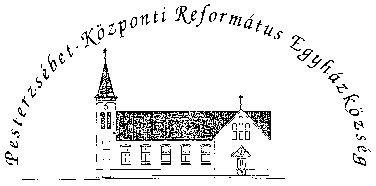 Pesterzsébet-Központi Református Egyházközség1204 Budapest, Ady E. u. 81.Tel/Fax: 283-0029www.pkre.hu   1893-2021